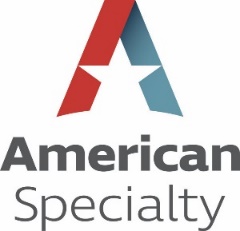 AMATEUR SPORTS ASSOCIATION INSURANCE QUESTIONNAIRENOTE:  This questionnaire is to be submitted along with the following completed and signed forms:ACORD Applicant Information Section 125 	ACORD Commercial General Liability Section 126ACORD Applications for other requested coverages:  Property; Garage; Crime; Inland Marine; Transportation; Excess Liability; Employment Related Practices.Please provide the following with this QUESTIONNAIRE:Five years of company loss runs with description of any individual claim or reserve in excess of $10,000Most current audited financials.Copy of all expiring policies or specific manuscript endorsements that the insured would like to submit for consideration.A list of all locations to be insured, including addresses and descriptions of each.A list of all insureds to be included along with a description of each.A list and description of any ancillary activities to be covered.If the application for coverage is for an event or multiple events, provide a copy of all brochures describing the event(s).Copies of subcontractor agreements or agreements between the insured and any additional insured, including a list of all additional insured.Copies of certificate of insurance naming the association as an additional insured if liquor or pyrotechnics coverage has been requested.A copy of all rule books and association manuals.A copy of the association’s formal officials and/or coaches instruction program.A copy of the association’s formal athlete injury control program.A copy of the association’s written procedures for screening employees and volunteers if applicable.A copy of the association’s written procedures for dealing with allegations of sexual abuse if applicable.A copy of waiver and release and/or assumption of risk statements.THE UNDERSIGNED IS AN AUTHORIZED REPRESENTATIVE OF THE APPLICANT AND REPRESENTS THAT REASONABLE INQUIRY HAS BEEN MADE TO OBTAIN THE ANSWERS TO QUESTIONS ON THIS QUESTIONNAIRE.  HE/SHE REPRESENTS THAT THE ANSWERS ARE TRUE, CORRECT AND COMPLETE TO THE BEST OF HIS/HER KNOWLEDGE.I further acknowledge that I understand that this information is provided in conjunction with and in addition to the ACORD application(s) referenced above and that the information contained herein is subject to the same notices, disclaimers, warranties, and representations as on the referenced application(s).Date				Signature of Insured or Authorized Representative	TitleSend completed form along with referenced ACORD application(s) to:					American Specialty Insurance & Risk Services, Inc.7609 W. Jefferson Boulevard, Suite 100Fort Wayne, IN  46804Phone:  (800) 245-2744E-mail:  apply@americanspecialty.comGENERAL INFORMATIONGENERAL INFORMATIONGENERAL INFORMATIONGENERAL INFORMATIONGENERAL INFORMATIONGENERAL INFORMATIONGENERAL INFORMATIONGENERAL INFORMATIONGENERAL INFORMATION1.		Name of Insured (Applicant):       1.		Name of Insured (Applicant):       1.		Name of Insured (Applicant):       1.		Name of Insured (Applicant):       1.		Name of Insured (Applicant):       1.		Name of Insured (Applicant):       1.		Name of Insured (Applicant):       1.		Name of Insured (Applicant):       1.		Name of Insured (Applicant):       2.		Location/Address (if different from ACORD):       2.		Location/Address (if different from ACORD):       2.		Location/Address (if different from ACORD):       2.		Location/Address (if different from ACORD):       2.		Location/Address (if different from ACORD):       2.		Location/Address (if different from ACORD):       2.		Location/Address (if different from ACORD):       2.		Location/Address (if different from ACORD):       2.		Location/Address (if different from ACORD):       3.		What is the insured’s FEIN number?       3.		What is the insured’s FEIN number?       3.		What is the insured’s FEIN number?       3.		What is the insured’s FEIN number?       3.		What is the insured’s FEIN number?       3.		What is the insured’s FEIN number?       3.		What is the insured’s FEIN number?       3.		What is the insured’s FEIN number?       3.		What is the insured’s FEIN number?       4.		What is the insured’s website address?       4.		What is the insured’s website address?       4.		What is the insured’s website address?       4.		What is the insured’s website address?       4.		What is the insured’s website address?       4.		What is the insured’s website address?       4.		What is the insured’s website address?       4.		What is the insured’s website address?       4.		What is the insured’s website address?       5.	Number of years in business?       5.	Number of years in business?       5.	Number of years in business?       5.	Number of years in business?       5.	Number of years in business?       5.	Number of years in business?       5.	Number of years in business?       5.	Number of years in business?       5.	Number of years in business?       6.	Does the insured conduct any other operations under this name?					 Yes	 No	If yes, please explain:       6.	Does the insured conduct any other operations under this name?					 Yes	 No	If yes, please explain:       6.	Does the insured conduct any other operations under this name?					 Yes	 No	If yes, please explain:       6.	Does the insured conduct any other operations under this name?					 Yes	 No	If yes, please explain:       6.	Does the insured conduct any other operations under this name?					 Yes	 No	If yes, please explain:       6.	Does the insured conduct any other operations under this name?					 Yes	 No	If yes, please explain:       6.	Does the insured conduct any other operations under this name?					 Yes	 No	If yes, please explain:       6.	Does the insured conduct any other operations under this name?					 Yes	 No	If yes, please explain:       6.	Does the insured conduct any other operations under this name?					 Yes	 No	If yes, please explain:       UNDERWRITING INFORMATIONUNDERWRITING INFORMATIONUNDERWRITING INFORMATIONUNDERWRITING INFORMATIONUNDERWRITING INFORMATIONUNDERWRITING INFORMATIONUNDERWRITING INFORMATIONUNDERWRITING INFORMATIONUNDERWRITING INFORMATION1.	Please provide detail on management experience:       1.	Please provide detail on management experience:       1.	Please provide detail on management experience:       1.	Please provide detail on management experience:       1.	Please provide detail on management experience:       1.	Please provide detail on management experience:       1.	Please provide detail on management experience:       1.	Please provide detail on management experience:       1.	Please provide detail on management experience:       2.	Nature of operations/description of the insured:       2.	Nature of operations/description of the insured:       2.	Nature of operations/description of the insured:       2.	Nature of operations/description of the insured:       2.	Nature of operations/description of the insured:       2.	Nature of operations/description of the insured:       2.	Nature of operations/description of the insured:       2.	Nature of operations/description of the insured:       2.	Nature of operations/description of the insured:       3.	Are local, state and regional organizations involved in your organization?				 Yes	 No3.	Are local, state and regional organizations involved in your organization?				 Yes	 No3.	Are local, state and regional organizations involved in your organization?				 Yes	 No3.	Are local, state and regional organizations involved in your organization?				 Yes	 No3.	Are local, state and regional organizations involved in your organization?				 Yes	 No3.	Are local, state and regional organizations involved in your organization?				 Yes	 No3.	Are local, state and regional organizations involved in your organization?				 Yes	 No3.	Are local, state and regional organizations involved in your organization?				 Yes	 No3.	Are local, state and regional organizations involved in your organization?				 Yes	 No	If yes, please explain:       	If yes, please explain:       	If yes, please explain:       	If yes, please explain:       	If yes, please explain:       	If yes, please explain:       	If yes, please explain:       	If yes, please explain:       	If yes, please explain:       4.	Is insurance to be extended to these groups on a blanket basis?					 Yes	 No4.	Is insurance to be extended to these groups on a blanket basis?					 Yes	 No4.	Is insurance to be extended to these groups on a blanket basis?					 Yes	 No4.	Is insurance to be extended to these groups on a blanket basis?					 Yes	 No4.	Is insurance to be extended to these groups on a blanket basis?					 Yes	 No4.	Is insurance to be extended to these groups on a blanket basis?					 Yes	 No4.	Is insurance to be extended to these groups on a blanket basis?					 Yes	 No4.	Is insurance to be extended to these groups on a blanket basis?					 Yes	 No4.	Is insurance to be extended to these groups on a blanket basis?					 Yes	 No5.	Is participation in the insurance program						 Mandatory	 Optional5.	Is participation in the insurance program						 Mandatory	 Optional5.	Is participation in the insurance program						 Mandatory	 Optional5.	Is participation in the insurance program						 Mandatory	 Optional5.	Is participation in the insurance program						 Mandatory	 Optional5.	Is participation in the insurance program						 Mandatory	 Optional5.	Is participation in the insurance program						 Mandatory	 Optional5.	Is participation in the insurance program						 Mandatory	 Optional5.	Is participation in the insurance program						 Mandatory	 Optional	If optional, please explain:	If optional, please explain:6.	What activities are sanctioned by the insured?       6.	What activities are sanctioned by the insured?       6.	What activities are sanctioned by the insured?       6.	What activities are sanctioned by the insured?       6.	What activities are sanctioned by the insured?       6.	What activities are sanctioned by the insured?       6.	What activities are sanctioned by the insured?       6.	What activities are sanctioned by the insured?       6.	What activities are sanctioned by the insured?       7.	Explain the sanctioning procedures:       7.	Explain the sanctioning procedures:       7.	Explain the sanctioning procedures:       7.	Explain the sanctioning procedures:       7.	Explain the sanctioning procedures:       7.	Explain the sanctioning procedures:       7.	Explain the sanctioning procedures:       7.	Explain the sanctioning procedures:       7.	Explain the sanctioning procedures:       8.	In order to take part in a sanctioned event the insured requires:8.	In order to take part in a sanctioned event the insured requires:8.	In order to take part in a sanctioned event the insured requires:8.	In order to take part in a sanctioned event the insured requires:8.	In order to take part in a sanctioned event the insured requires:8.	In order to take part in a sanctioned event the insured requires:8.	In order to take part in a sanctioned event the insured requires:8.	In order to take part in a sanctioned event the insured requires:8.	In order to take part in a sanctioned event the insured requires:		 100% membership in order to compete in an event		 100% membership in order to compete in an event		 100% membership in order to compete in an event		 100% membership in order to compete in an event		 100% membership in order to compete in an event		 100% membership in order to compete in an event		 100% membership in order to compete in an event		 100% membership in order to compete in an event		 100% membership in order to compete in an event		 100% membership in order to compete in an event but will allow trial memberships		 100% membership in order to compete in an event but will allow trial memberships		 100% membership in order to compete in an event but will allow trial memberships		 100% membership in order to compete in an event but will allow trial memberships		 100% membership in order to compete in an event but will allow trial memberships		 100% membership in order to compete in an event but will allow trial memberships		 100% membership in order to compete in an event but will allow trial memberships		 100% membership in order to compete in an event but will allow trial memberships		 100% membership in order to compete in an event but will allow trial memberships		  Insured opens competitions to non-members		  Insured opens competitions to non-members		  Insured opens competitions to non-members		  Insured opens competitions to non-members		  Insured opens competitions to non-members		  Insured opens competitions to non-members		  Insured opens competitions to non-members		  Insured opens competitions to non-members		  Insured opens competitions to non-members9.	Number of Participants in this association: 9.	Number of Participants in this association: 9.	Number of Participants in this association: Number of Minor Participants: Number of Minor Participants: 	Number of sanctioned events per year: 	Number of sanctioned events per year: 	Number of sanctioned events per year: Number of coaches: Number of coaches: 	Number of officials/umpires: 	Number of officials/umpires: 	Number of officials/umpires: Number of Volunteers: Number of Volunteers: 	Number of clubs/teams:	Number of clubs/teams:	Number of clubs/teams:10.	Please list all events conducted by the association at which anticipated attendance will exceed 20,000 people:10.	Please list all events conducted by the association at which anticipated attendance will exceed 20,000 people:10.	Please list all events conducted by the association at which anticipated attendance will exceed 20,000 people:10.	Please list all events conducted by the association at which anticipated attendance will exceed 20,000 people:10.	Please list all events conducted by the association at which anticipated attendance will exceed 20,000 people:10.	Please list all events conducted by the association at which anticipated attendance will exceed 20,000 people:10.	Please list all events conducted by the association at which anticipated attendance will exceed 20,000 people:10.	Please list all events conducted by the association at which anticipated attendance will exceed 20,000 people:10.	Please list all events conducted by the association at which anticipated attendance will exceed 20,000 people:11.	Please describe participant personal accident coverage provided for your association:11.	Please describe participant personal accident coverage provided for your association:11.	Please describe participant personal accident coverage provided for your association:11.	Please describe participant personal accident coverage provided for your association:11.	Please describe participant personal accident coverage provided for your association:11.	Please describe participant personal accident coverage provided for your association:11.	Please describe participant personal accident coverage provided for your association:11.	Please describe participant personal accident coverage provided for your association:11.	Please describe participant personal accident coverage provided for your association:	Carrier:  Primary   Excess Primary   Excess Primary   Excess Primary   Excess Primary   Excess	Accident Limits:Accidental Death & Dismemberment limits: $      Accidental Death & Dismemberment limits: $      Accidental Death & Dismemberment limits: $      Accidental Death & Dismemberment limits: $      Accidental Death & Dismemberment limits: $      	Catastrophic Limits:12.	Does the insured promulgate sports rules?							 Yes    No12.	Does the insured promulgate sports rules?							 Yes    No12.	Does the insured promulgate sports rules?							 Yes    No12.	Does the insured promulgate sports rules?							 Yes    No12.	Does the insured promulgate sports rules?							 Yes    No12.	Does the insured promulgate sports rules?							 Yes    No12.	Does the insured promulgate sports rules?							 Yes    No12.	Does the insured promulgate sports rules?							 Yes    No12.	Does the insured promulgate sports rules?							 Yes    No12.	Does the insured promulgate sports rules?							 Yes    No	If yes, please provide a copy of the rules and/or the website link where available.        	If yes, please provide a copy of the rules and/or the website link where available.        	If yes, please provide a copy of the rules and/or the website link where available.        	If yes, please provide a copy of the rules and/or the website link where available.        	If yes, please provide a copy of the rules and/or the website link where available.        	If yes, please provide a copy of the rules and/or the website link where available.        	If yes, please provide a copy of the rules and/or the website link where available.        	If yes, please provide a copy of the rules and/or the website link where available.        	If yes, please provide a copy of the rules and/or the website link where available.        	If yes, please provide a copy of the rules and/or the website link where available.        13.	Does the insured have any international exposure?						 Yes    No13.	Does the insured have any international exposure?						 Yes    No13.	Does the insured have any international exposure?						 Yes    No13.	Does the insured have any international exposure?						 Yes    No13.	Does the insured have any international exposure?						 Yes    No13.	Does the insured have any international exposure?						 Yes    No13.	Does the insured have any international exposure?						 Yes    No13.	Does the insured have any international exposure?						 Yes    No13.	Does the insured have any international exposure?						 Yes    No13.	Does the insured have any international exposure?						 Yes    No	If yes, please explain:       	If yes, please explain:       	If yes, please explain:       	If yes, please explain:       	If yes, please explain:       	If yes, please explain:       	If yes, please explain:       	If yes, please explain:       	If yes, please explain:       	If yes, please explain:       14.	Are the insured’s members subject to drug testing?						 Yes    No14.	Are the insured’s members subject to drug testing?						 Yes    No14.	Are the insured’s members subject to drug testing?						 Yes    No14.	Are the insured’s members subject to drug testing?						 Yes    No14.	Are the insured’s members subject to drug testing?						 Yes    No14.	Are the insured’s members subject to drug testing?						 Yes    No14.	Are the insured’s members subject to drug testing?						 Yes    No14.	Are the insured’s members subject to drug testing?						 Yes    No14.	Are the insured’s members subject to drug testing?						 Yes    No14.	Are the insured’s members subject to drug testing?						 Yes    No	If yes, what entity conducts the drug testing:       	If yes, what entity conducts the drug testing:       	If yes, what entity conducts the drug testing:       	If yes, what entity conducts the drug testing:       	If yes, what entity conducts the drug testing:       	If yes, what entity conducts the drug testing:       	If yes, what entity conducts the drug testing:       	If yes, what entity conducts the drug testing:       	If yes, what entity conducts the drug testing:       	If yes, what entity conducts the drug testing:       15.	Is there a formal officials and/or coaches instruction program?					 Yes    No15.	Is there a formal officials and/or coaches instruction program?					 Yes    No15.	Is there a formal officials and/or coaches instruction program?					 Yes    No15.	Is there a formal officials and/or coaches instruction program?					 Yes    No15.	Is there a formal officials and/or coaches instruction program?					 Yes    No15.	Is there a formal officials and/or coaches instruction program?					 Yes    No15.	Is there a formal officials and/or coaches instruction program?					 Yes    No15.	Is there a formal officials and/or coaches instruction program?					 Yes    No15.	Is there a formal officials and/or coaches instruction program?					 Yes    No15.	Is there a formal officials and/or coaches instruction program?					 Yes    No 	If yes, please provide copies of all written material in the program. 	If yes, please provide copies of all written material in the program. 	If yes, please provide copies of all written material in the program. 	If yes, please provide copies of all written material in the program. 	If yes, please provide copies of all written material in the program. 	If yes, please provide copies of all written material in the program. 	If yes, please provide copies of all written material in the program. 	If yes, please provide copies of all written material in the program. 	If yes, please provide copies of all written material in the program. 	If yes, please provide copies of all written material in the program.16.	Does the insured employ a risk manager? 							 Yes    No16.	Does the insured employ a risk manager? 							 Yes    No16.	Does the insured employ a risk manager? 							 Yes    No16.	Does the insured employ a risk manager? 							 Yes    No16.	Does the insured employ a risk manager? 							 Yes    No16.	Does the insured employ a risk manager? 							 Yes    No16.	Does the insured employ a risk manager? 							 Yes    No16.	Does the insured employ a risk manager? 							 Yes    No16.	Does the insured employ a risk manager? 							 Yes    No16.	Does the insured employ a risk manager? 							 Yes    No17.	Does the association have a formal athlete injury control program				 Yes    No17.	Does the association have a formal athlete injury control program				 Yes    No17.	Does the association have a formal athlete injury control program				 Yes    No17.	Does the association have a formal athlete injury control program				 Yes    No17.	Does the association have a formal athlete injury control program				 Yes    No17.	Does the association have a formal athlete injury control program				 Yes    No17.	Does the association have a formal athlete injury control program				 Yes    No17.	Does the association have a formal athlete injury control program				 Yes    No17.	Does the association have a formal athlete injury control program				 Yes    No17.	Does the association have a formal athlete injury control program				 Yes    No 	If yes, please provide a copy of this program. 	If yes, please provide a copy of this program. 	If yes, please provide a copy of this program. 	If yes, please provide a copy of this program. 	If yes, please provide a copy of this program. 	If yes, please provide a copy of this program. 	If yes, please provide a copy of this program. 	If yes, please provide a copy of this program. 	If yes, please provide a copy of this program. 	If yes, please provide a copy of this program.18.     	Do you currently secure waiver and release and/or assumption of risk statements from all participants?18.     	Do you currently secure waiver and release and/or assumption of risk statements from all participants?18.     	Do you currently secure waiver and release and/or assumption of risk statements from all participants?18.     	Do you currently secure waiver and release and/or assumption of risk statements from all participants?18.     	Do you currently secure waiver and release and/or assumption of risk statements from all participants?18.     	Do you currently secure waiver and release and/or assumption of risk statements from all participants?18.     	Do you currently secure waiver and release and/or assumption of risk statements from all participants?18.     	Do you currently secure waiver and release and/or assumption of risk statements from all participants?18.     	Do you currently secure waiver and release and/or assumption of risk statements from all participants?18.     	Do you currently secure waiver and release and/or assumption of risk statements from all participants?	If yes, please provide a copy of each such document.	If yes, please provide a copy of each such document.	If yes, please provide a copy of each such document.	If yes, please provide a copy of each such document.	If yes, please provide a copy of each such document.	If yes, please provide a copy of each such document.	If yes, please provide a copy of each such document.	If yes, please provide a copy of each such document.	If yes, please provide a copy of each such document.	If yes, please provide a copy of each such document.	a.	Who signs the waivers? (e.g. all athletes):	a.	Who signs the waivers? (e.g. all athletes):	a.	Who signs the waivers? (e.g. all athletes):	a.	Who signs the waivers? (e.g. all athletes):	a.	Who signs the waivers? (e.g. all athletes):	a.	Who signs the waivers? (e.g. all athletes):	a.	Who signs the waivers? (e.g. all athletes):	b.	When are the waivers signed? (e.g. at membership inception and prior to each event):      	b.	When are the waivers signed? (e.g. at membership inception and prior to each event):      	b.	When are the waivers signed? (e.g. at membership inception and prior to each event):      	b.	When are the waivers signed? (e.g. at membership inception and prior to each event):      	b.	When are the waivers signed? (e.g. at membership inception and prior to each event):      	b.	When are the waivers signed? (e.g. at membership inception and prior to each event):      	b.	When are the waivers signed? (e.g. at membership inception and prior to each event):      	b.	When are the waivers signed? (e.g. at membership inception and prior to each event):      	b.	When are the waivers signed? (e.g. at membership inception and prior to each event):      	b.	When are the waivers signed? (e.g. at membership inception and prior to each event):      	c.	How long are the waivers kept? (e.g. statutory): 	c.	How long are the waivers kept? (e.g. statutory): 	c.	How long are the waivers kept? (e.g. statutory): 	c.	How long are the waivers kept? (e.g. statutory): 	c.	How long are the waivers kept? (e.g. statutory): 	d.	Where are the waivers stored? (e.g. warehouse)	d.	Where are the waivers stored? (e.g. warehouse)	d.	Where are the waivers stored? (e.g. warehouse)	d.	Where are the waivers stored? (e.g. warehouse)	d.	Where are the waivers stored? (e.g. warehouse)19.	Please describe the preparations the association takes for potential athlete injuries during competition and practice:  	     19.	Please describe the preparations the association takes for potential athlete injuries during competition and practice:  	     19.	Please describe the preparations the association takes for potential athlete injuries during competition and practice:  	     19.	Please describe the preparations the association takes for potential athlete injuries during competition and practice:  	     19.	Please describe the preparations the association takes for potential athlete injuries during competition and practice:  	     19.	Please describe the preparations the association takes for potential athlete injuries during competition and practice:  	     19.	Please describe the preparations the association takes for potential athlete injuries during competition and practice:  	     19.	Please describe the preparations the association takes for potential athlete injuries during competition and practice:  	     19.	Please describe the preparations the association takes for potential athlete injuries during competition and practice:  	     19.	Please describe the preparations the association takes for potential athlete injuries during competition and practice:  	     20.	Does the Association have a method of reviewing contracts entered into by its member team/club, if applicable?20.	Does the Association have a method of reviewing contracts entered into by its member team/club, if applicable?20.	Does the Association have a method of reviewing contracts entered into by its member team/club, if applicable?20.	Does the Association have a method of reviewing contracts entered into by its member team/club, if applicable?20.	Does the Association have a method of reviewing contracts entered into by its member team/club, if applicable?20.	Does the Association have a method of reviewing contracts entered into by its member team/club, if applicable?20.	Does the Association have a method of reviewing contracts entered into by its member team/club, if applicable?20.	Does the Association have a method of reviewing contracts entered into by its member team/club, if applicable?20.	Does the Association have a method of reviewing contracts entered into by its member team/club, if applicable?20.	Does the Association have a method of reviewing contracts entered into by its member team/club, if applicable?	If yes, please describe:        	If yes, please describe:        	If yes, please describe:        	If yes, please describe:        	If yes, please describe:        	If yes, please describe:        	If yes, please describe:        	If yes, please describe:        	If yes, please describe:        	If yes, please describe:        21.	Please describe how information is disseminated from the national level to the individual team/club (i.e. rule 			changes):      21.	Please describe how information is disseminated from the national level to the individual team/club (i.e. rule 			changes):      21.	Please describe how information is disseminated from the national level to the individual team/club (i.e. rule 			changes):      21.	Please describe how information is disseminated from the national level to the individual team/club (i.e. rule 			changes):      21.	Please describe how information is disseminated from the national level to the individual team/club (i.e. rule 			changes):      21.	Please describe how information is disseminated from the national level to the individual team/club (i.e. rule 			changes):      21.	Please describe how information is disseminated from the national level to the individual team/club (i.e. rule 			changes):      21.	Please describe how information is disseminated from the national level to the individual team/club (i.e. rule 			changes):      21.	Please describe how information is disseminated from the national level to the individual team/club (i.e. rule 			changes):      21.	Please describe how information is disseminated from the national level to the individual team/club (i.e. rule 			changes):      22.	Does the Association have a method for ensuring the safety and adequacy of competition areas? 	 Yes    No											       of spectator areas? 	 Yes    No 22.	Does the Association have a method for ensuring the safety and adequacy of competition areas? 	 Yes    No											       of spectator areas? 	 Yes    No 22.	Does the Association have a method for ensuring the safety and adequacy of competition areas? 	 Yes    No											       of spectator areas? 	 Yes    No 22.	Does the Association have a method for ensuring the safety and adequacy of competition areas? 	 Yes    No											       of spectator areas? 	 Yes    No 22.	Does the Association have a method for ensuring the safety and adequacy of competition areas? 	 Yes    No											       of spectator areas? 	 Yes    No 22.	Does the Association have a method for ensuring the safety and adequacy of competition areas? 	 Yes    No											       of spectator areas? 	 Yes    No 22.	Does the Association have a method for ensuring the safety and adequacy of competition areas? 	 Yes    No											       of spectator areas? 	 Yes    No 22.	Does the Association have a method for ensuring the safety and adequacy of competition areas? 	 Yes    No											       of spectator areas? 	 Yes    No 22.	Does the Association have a method for ensuring the safety and adequacy of competition areas? 	 Yes    No											       of spectator areas? 	 Yes    No 22.	Does the Association have a method for ensuring the safety and adequacy of competition areas? 	 Yes    No											       of spectator areas? 	 Yes    No 	If yes, please describe:       	If yes, please describe:       	If yes, please describe:       	If yes, please describe:       	If yes, please describe:       	If yes, please describe:       	If yes, please describe:       	If yes, please describe:       	If yes, please describe:       	If yes, please describe:       23.	Are all competition areas in compliance with state and local codes?				 Yes    No23.	Are all competition areas in compliance with state and local codes?				 Yes    No23.	Are all competition areas in compliance with state and local codes?				 Yes    No23.	Are all competition areas in compliance with state and local codes?				 Yes    No23.	Are all competition areas in compliance with state and local codes?				 Yes    No23.	Are all competition areas in compliance with state and local codes?				 Yes    No23.	Are all competition areas in compliance with state and local codes?				 Yes    No23.	Are all competition areas in compliance with state and local codes?				 Yes    No23.	Are all competition areas in compliance with state and local codes?				 Yes    No23.	Are all competition areas in compliance with state and local codes?				 Yes    No	If no, please explain: 24.	Insured’s annual gross revenue:  $     24.	Insured’s annual gross revenue:  $     24.	Insured’s annual gross revenue:  $     24.	Insured’s annual gross revenue:  $     24.	Insured’s annual gross revenue:  $     24.	Insured’s annual gross revenue:  $     24.	Insured’s annual gross revenue:  $     24.	Insured’s annual gross revenue:  $     24.	Insured’s annual gross revenue:  $     24.	Insured’s annual gross revenue:  $     ABUSE AND MOLESTATION(Please complete this section if you need a quote for Abuse and Molestation Coverage.  If you do not need a quote for Abuse and Molestation Coverage please skip this section and continue to the next section.) ABUSE AND MOLESTATION(Please complete this section if you need a quote for Abuse and Molestation Coverage.  If you do not need a quote for Abuse and Molestation Coverage please skip this section and continue to the next section.) ABUSE AND MOLESTATION(Please complete this section if you need a quote for Abuse and Molestation Coverage.  If you do not need a quote for Abuse and Molestation Coverage please skip this section and continue to the next section.) ABUSE AND MOLESTATION(Please complete this section if you need a quote for Abuse and Molestation Coverage.  If you do not need a quote for Abuse and Molestation Coverage please skip this section and continue to the next section.) ABUSE AND MOLESTATION(Please complete this section if you need a quote for Abuse and Molestation Coverage.  If you do not need a quote for Abuse and Molestation Coverage please skip this section and continue to the next section.) ABUSE AND MOLESTATION(Please complete this section if you need a quote for Abuse and Molestation Coverage.  If you do not need a quote for Abuse and Molestation Coverage please skip this section and continue to the next section.) ABUSE AND MOLESTATION(Please complete this section if you need a quote for Abuse and Molestation Coverage.  If you do not need a quote for Abuse and Molestation Coverage please skip this section and continue to the next section.) ABUSE AND MOLESTATION(Please complete this section if you need a quote for Abuse and Molestation Coverage.  If you do not need a quote for Abuse and Molestation Coverage please skip this section and continue to the next section.) ABUSE AND MOLESTATION(Please complete this section if you need a quote for Abuse and Molestation Coverage.  If you do not need a quote for Abuse and Molestation Coverage please skip this section and continue to the next section.) ABUSE AND MOLESTATION(Please complete this section if you need a quote for Abuse and Molestation Coverage.  If you do not need a quote for Abuse and Molestation Coverage please skip this section and continue to the next section.) 1.	Does the insured have custodial responsibility for minors?					 Yes    No	If yes, is abuse coverage desired?						 Yes    No1.	Does the insured have custodial responsibility for minors?					 Yes    No	If yes, is abuse coverage desired?						 Yes    No1.	Does the insured have custodial responsibility for minors?					 Yes    No	If yes, is abuse coverage desired?						 Yes    No1.	Does the insured have custodial responsibility for minors?					 Yes    No	If yes, is abuse coverage desired?						 Yes    No1.	Does the insured have custodial responsibility for minors?					 Yes    No	If yes, is abuse coverage desired?						 Yes    No1.	Does the insured have custodial responsibility for minors?					 Yes    No	If yes, is abuse coverage desired?						 Yes    No1.	Does the insured have custodial responsibility for minors?					 Yes    No	If yes, is abuse coverage desired?						 Yes    No1.	Does the insured have custodial responsibility for minors?					 Yes    No	If yes, is abuse coverage desired?						 Yes    No1.	Does the insured have custodial responsibility for minors?					 Yes    No	If yes, is abuse coverage desired?						 Yes    No1.	Does the insured have custodial responsibility for minors?					 Yes    No	If yes, is abuse coverage desired?						 Yes    No2.  	Do your employees and volunteers (paid and volunteer) employment application include questions about whether 	the individual has ever been convicted for any crime, including sex-related or child-abuse offenses?														 Yes	 No     	If yes, what is the process for dealing with a "yes" answer?      2.  	Do your employees and volunteers (paid and volunteer) employment application include questions about whether 	the individual has ever been convicted for any crime, including sex-related or child-abuse offenses?														 Yes	 No     	If yes, what is the process for dealing with a "yes" answer?      2.  	Do your employees and volunteers (paid and volunteer) employment application include questions about whether 	the individual has ever been convicted for any crime, including sex-related or child-abuse offenses?														 Yes	 No     	If yes, what is the process for dealing with a "yes" answer?      2.  	Do your employees and volunteers (paid and volunteer) employment application include questions about whether 	the individual has ever been convicted for any crime, including sex-related or child-abuse offenses?														 Yes	 No     	If yes, what is the process for dealing with a "yes" answer?      2.  	Do your employees and volunteers (paid and volunteer) employment application include questions about whether 	the individual has ever been convicted for any crime, including sex-related or child-abuse offenses?														 Yes	 No     	If yes, what is the process for dealing with a "yes" answer?      2.  	Do your employees and volunteers (paid and volunteer) employment application include questions about whether 	the individual has ever been convicted for any crime, including sex-related or child-abuse offenses?														 Yes	 No     	If yes, what is the process for dealing with a "yes" answer?      2.  	Do your employees and volunteers (paid and volunteer) employment application include questions about whether 	the individual has ever been convicted for any crime, including sex-related or child-abuse offenses?														 Yes	 No     	If yes, what is the process for dealing with a "yes" answer?      2.  	Do your employees and volunteers (paid and volunteer) employment application include questions about whether 	the individual has ever been convicted for any crime, including sex-related or child-abuse offenses?														 Yes	 No     	If yes, what is the process for dealing with a "yes" answer?      2.  	Do your employees and volunteers (paid and volunteer) employment application include questions about whether 	the individual has ever been convicted for any crime, including sex-related or child-abuse offenses?														 Yes	 No     	If yes, what is the process for dealing with a "yes" answer?      2.  	Do your employees and volunteers (paid and volunteer) employment application include questions about whether 	the individual has ever been convicted for any crime, including sex-related or child-abuse offenses?														 Yes	 No     	If yes, what is the process for dealing with a "yes" answer?      3.	(a)	Does your state permit you to do criminal background checks on:		 Yes	 No 	Employees? 		 Yes	 No	Volunteers?	 (b)	If yes, do you routinely request and receive such background information on all individuals who will have 			contact 	with minors?	 								 Yes	 No3.	(a)	Does your state permit you to do criminal background checks on:		 Yes	 No 	Employees? 		 Yes	 No	Volunteers?	 (b)	If yes, do you routinely request and receive such background information on all individuals who will have 			contact 	with minors?	 								 Yes	 No3.	(a)	Does your state permit you to do criminal background checks on:		 Yes	 No 	Employees? 		 Yes	 No	Volunteers?	 (b)	If yes, do you routinely request and receive such background information on all individuals who will have 			contact 	with minors?	 								 Yes	 No3.	(a)	Does your state permit you to do criminal background checks on:		 Yes	 No 	Employees? 		 Yes	 No	Volunteers?	 (b)	If yes, do you routinely request and receive such background information on all individuals who will have 			contact 	with minors?	 								 Yes	 No3.	(a)	Does your state permit you to do criminal background checks on:		 Yes	 No 	Employees? 		 Yes	 No	Volunteers?	 (b)	If yes, do you routinely request and receive such background information on all individuals who will have 			contact 	with minors?	 								 Yes	 No3.	(a)	Does your state permit you to do criminal background checks on:		 Yes	 No 	Employees? 		 Yes	 No	Volunteers?	 (b)	If yes, do you routinely request and receive such background information on all individuals who will have 			contact 	with minors?	 								 Yes	 No3.	(a)	Does your state permit you to do criminal background checks on:		 Yes	 No 	Employees? 		 Yes	 No	Volunteers?	 (b)	If yes, do you routinely request and receive such background information on all individuals who will have 			contact 	with minors?	 								 Yes	 No3.	(a)	Does your state permit you to do criminal background checks on:		 Yes	 No 	Employees? 		 Yes	 No	Volunteers?	 (b)	If yes, do you routinely request and receive such background information on all individuals who will have 			contact 	with minors?	 								 Yes	 No3.	(a)	Does your state permit you to do criminal background checks on:		 Yes	 No 	Employees? 		 Yes	 No	Volunteers?	 (b)	If yes, do you routinely request and receive such background information on all individuals who will have 			contact 	with minors?	 								 Yes	 No3.	(a)	Does your state permit you to do criminal background checks on:		 Yes	 No 	Employees? 		 Yes	 No	Volunteers?	 (b)	If yes, do you routinely request and receive such background information on all individuals who will have 			contact 	with minors?	 								 Yes	 No4.	(a)	Do you verify employment-related references for employees?  				 Yes   No	(b)	Do you verify employment-related references for volunteers? 				 Yes   No4.	(a)	Do you verify employment-related references for employees?  				 Yes   No	(b)	Do you verify employment-related references for volunteers? 				 Yes   No4.	(a)	Do you verify employment-related references for employees?  				 Yes   No	(b)	Do you verify employment-related references for volunteers? 				 Yes   No4.	(a)	Do you verify employment-related references for employees?  				 Yes   No	(b)	Do you verify employment-related references for volunteers? 				 Yes   No4.	(a)	Do you verify employment-related references for employees?  				 Yes   No	(b)	Do you verify employment-related references for volunteers? 				 Yes   No4.	(a)	Do you verify employment-related references for employees?  				 Yes   No	(b)	Do you verify employment-related references for volunteers? 				 Yes   No4.	(a)	Do you verify employment-related references for employees?  				 Yes   No	(b)	Do you verify employment-related references for volunteers? 				 Yes   No4.	(a)	Do you verify employment-related references for employees?  				 Yes   No	(b)	Do you verify employment-related references for volunteers? 				 Yes   No4.	(a)	Do you verify employment-related references for employees?  				 Yes   No	(b)	Do you verify employment-related references for volunteers? 				 Yes   No4.	(a)	Do you verify employment-related references for employees?  				 Yes   No	(b)	Do you verify employment-related references for volunteers? 				 Yes   No5.	(a)	Do you conduct a personal interview for employees?  					 Yes   No	(b)	Do you conduct a personal interview for volunteers? 					 Yes   No5.	(a)	Do you conduct a personal interview for employees?  					 Yes   No	(b)	Do you conduct a personal interview for volunteers? 					 Yes   No5.	(a)	Do you conduct a personal interview for employees?  					 Yes   No	(b)	Do you conduct a personal interview for volunteers? 					 Yes   No5.	(a)	Do you conduct a personal interview for employees?  					 Yes   No	(b)	Do you conduct a personal interview for volunteers? 					 Yes   No5.	(a)	Do you conduct a personal interview for employees?  					 Yes   No	(b)	Do you conduct a personal interview for volunteers? 					 Yes   No5.	(a)	Do you conduct a personal interview for employees?  					 Yes   No	(b)	Do you conduct a personal interview for volunteers? 					 Yes   No5.	(a)	Do you conduct a personal interview for employees?  					 Yes   No	(b)	Do you conduct a personal interview for volunteers? 					 Yes   No5.	(a)	Do you conduct a personal interview for employees?  					 Yes   No	(b)	Do you conduct a personal interview for volunteers? 					 Yes   No5.	(a)	Do you conduct a personal interview for employees?  					 Yes   No	(b)	Do you conduct a personal interview for volunteers? 					 Yes   No5.	(a)	Do you conduct a personal interview for employees?  					 Yes   No	(b)	Do you conduct a personal interview for volunteers? 					 Yes   No6.	Do you have a written set of procedures for screening employees and volunteers? 		 Yes   No	If yes, please forward.  If no, please describe your screening process.       6.	Do you have a written set of procedures for screening employees and volunteers? 		 Yes   No	If yes, please forward.  If no, please describe your screening process.       6.	Do you have a written set of procedures for screening employees and volunteers? 		 Yes   No	If yes, please forward.  If no, please describe your screening process.       6.	Do you have a written set of procedures for screening employees and volunteers? 		 Yes   No	If yes, please forward.  If no, please describe your screening process.       6.	Do you have a written set of procedures for screening employees and volunteers? 		 Yes   No	If yes, please forward.  If no, please describe your screening process.       6.	Do you have a written set of procedures for screening employees and volunteers? 		 Yes   No	If yes, please forward.  If no, please describe your screening process.       6.	Do you have a written set of procedures for screening employees and volunteers? 		 Yes   No	If yes, please forward.  If no, please describe your screening process.       6.	Do you have a written set of procedures for screening employees and volunteers? 		 Yes   No	If yes, please forward.  If no, please describe your screening process.       6.	Do you have a written set of procedures for screening employees and volunteers? 		 Yes   No	If yes, please forward.  If no, please describe your screening process.       6.	Do you have a written set of procedures for screening employees and volunteers? 		 Yes   No	If yes, please forward.  If no, please describe your screening process.       7.	Do you have an Abuse / Molestation Policy with regard to sexual abuse? 				 Yes   No	If yes, please indicate how it is provided to your employees/volunteers.         7.	Do you have an Abuse / Molestation Policy with regard to sexual abuse? 				 Yes   No	If yes, please indicate how it is provided to your employees/volunteers.         7.	Do you have an Abuse / Molestation Policy with regard to sexual abuse? 				 Yes   No	If yes, please indicate how it is provided to your employees/volunteers.         7.	Do you have an Abuse / Molestation Policy with regard to sexual abuse? 				 Yes   No	If yes, please indicate how it is provided to your employees/volunteers.         7.	Do you have an Abuse / Molestation Policy with regard to sexual abuse? 				 Yes   No	If yes, please indicate how it is provided to your employees/volunteers.         7.	Do you have an Abuse / Molestation Policy with regard to sexual abuse? 				 Yes   No	If yes, please indicate how it is provided to your employees/volunteers.         7.	Do you have an Abuse / Molestation Policy with regard to sexual abuse? 				 Yes   No	If yes, please indicate how it is provided to your employees/volunteers.         7.	Do you have an Abuse / Molestation Policy with regard to sexual abuse? 				 Yes   No	If yes, please indicate how it is provided to your employees/volunteers.         7.	Do you have an Abuse / Molestation Policy with regard to sexual abuse? 				 Yes   No	If yes, please indicate how it is provided to your employees/volunteers.         7.	Do you have an Abuse / Molestation Policy with regard to sexual abuse? 				 Yes   No	If yes, please indicate how it is provided to your employees/volunteers.         8.	Do you have written procedures for dealing with allegations of sexual abuse?  			 Yes   No 	If yes, please forward.  If no, please describe what your current response would be.      8.	Do you have written procedures for dealing with allegations of sexual abuse?  			 Yes   No 	If yes, please forward.  If no, please describe what your current response would be.      8.	Do you have written procedures for dealing with allegations of sexual abuse?  			 Yes   No 	If yes, please forward.  If no, please describe what your current response would be.      8.	Do you have written procedures for dealing with allegations of sexual abuse?  			 Yes   No 	If yes, please forward.  If no, please describe what your current response would be.      8.	Do you have written procedures for dealing with allegations of sexual abuse?  			 Yes   No 	If yes, please forward.  If no, please describe what your current response would be.      8.	Do you have written procedures for dealing with allegations of sexual abuse?  			 Yes   No 	If yes, please forward.  If no, please describe what your current response would be.      8.	Do you have written procedures for dealing with allegations of sexual abuse?  			 Yes   No 	If yes, please forward.  If no, please describe what your current response would be.      8.	Do you have written procedures for dealing with allegations of sexual abuse?  			 Yes   No 	If yes, please forward.  If no, please describe what your current response would be.      8.	Do you have written procedures for dealing with allegations of sexual abuse?  			 Yes   No 	If yes, please forward.  If no, please describe what your current response would be.      8.	Do you have written procedures for dealing with allegations of sexual abuse?  			 Yes   No 	If yes, please forward.  If no, please describe what your current response would be.      9.	Describe how your organization supervises employees and volunteers having custody of children.9.	Describe how your organization supervises employees and volunteers having custody of children.9.	Describe how your organization supervises employees and volunteers having custody of children.9.	Describe how your organization supervises employees and volunteers having custody of children.9.	Describe how your organization supervises employees and volunteers having custody of children.9.	Describe how your organization supervises employees and volunteers having custody of children.9.	Describe how your organization supervises employees and volunteers having custody of children.9.	Describe how your organization supervises employees and volunteers having custody of children.9.	Describe how your organization supervises employees and volunteers having custody of children.9.	Describe how your organization supervises employees and volunteers having custody of children.10.	(a)	Has your organization ever had an incident which resulted in an allegation of sexual abuse? 														 Yes   No	     	If yes, please describe your organization's response to the allegation.        	(b)	Was a claim made against the organization or an individual within the organization?  	 Yes   No		     	When did the alleged incident(s) occur?       	(c)	Was the case taken to trial?  		 Yes   No		  Civil	   Criminal	(d) 	What was the disposition of the case?      10.	(a)	Has your organization ever had an incident which resulted in an allegation of sexual abuse? 														 Yes   No	     	If yes, please describe your organization's response to the allegation.        	(b)	Was a claim made against the organization or an individual within the organization?  	 Yes   No		     	When did the alleged incident(s) occur?       	(c)	Was the case taken to trial?  		 Yes   No		  Civil	   Criminal	(d) 	What was the disposition of the case?      10.	(a)	Has your organization ever had an incident which resulted in an allegation of sexual abuse? 														 Yes   No	     	If yes, please describe your organization's response to the allegation.        	(b)	Was a claim made against the organization or an individual within the organization?  	 Yes   No		     	When did the alleged incident(s) occur?       	(c)	Was the case taken to trial?  		 Yes   No		  Civil	   Criminal	(d) 	What was the disposition of the case?      10.	(a)	Has your organization ever had an incident which resulted in an allegation of sexual abuse? 														 Yes   No	     	If yes, please describe your organization's response to the allegation.        	(b)	Was a claim made against the organization or an individual within the organization?  	 Yes   No		     	When did the alleged incident(s) occur?       	(c)	Was the case taken to trial?  		 Yes   No		  Civil	   Criminal	(d) 	What was the disposition of the case?      10.	(a)	Has your organization ever had an incident which resulted in an allegation of sexual abuse? 														 Yes   No	     	If yes, please describe your organization's response to the allegation.        	(b)	Was a claim made against the organization or an individual within the organization?  	 Yes   No		     	When did the alleged incident(s) occur?       	(c)	Was the case taken to trial?  		 Yes   No		  Civil	   Criminal	(d) 	What was the disposition of the case?      10.	(a)	Has your organization ever had an incident which resulted in an allegation of sexual abuse? 														 Yes   No	     	If yes, please describe your organization's response to the allegation.        	(b)	Was a claim made against the organization or an individual within the organization?  	 Yes   No		     	When did the alleged incident(s) occur?       	(c)	Was the case taken to trial?  		 Yes   No		  Civil	   Criminal	(d) 	What was the disposition of the case?      10.	(a)	Has your organization ever had an incident which resulted in an allegation of sexual abuse? 														 Yes   No	     	If yes, please describe your organization's response to the allegation.        	(b)	Was a claim made against the organization or an individual within the organization?  	 Yes   No		     	When did the alleged incident(s) occur?       	(c)	Was the case taken to trial?  		 Yes   No		  Civil	   Criminal	(d) 	What was the disposition of the case?      10.	(a)	Has your organization ever had an incident which resulted in an allegation of sexual abuse? 														 Yes   No	     	If yes, please describe your organization's response to the allegation.        	(b)	Was a claim made against the organization or an individual within the organization?  	 Yes   No		     	When did the alleged incident(s) occur?       	(c)	Was the case taken to trial?  		 Yes   No		  Civil	   Criminal	(d) 	What was the disposition of the case?      10.	(a)	Has your organization ever had an incident which resulted in an allegation of sexual abuse? 														 Yes   No	     	If yes, please describe your organization's response to the allegation.        	(b)	Was a claim made against the organization or an individual within the organization?  	 Yes   No		     	When did the alleged incident(s) occur?       	(c)	Was the case taken to trial?  		 Yes   No		  Civil	   Criminal	(d) 	What was the disposition of the case?      10.	(a)	Has your organization ever had an incident which resulted in an allegation of sexual abuse? 														 Yes   No	     	If yes, please describe your organization's response to the allegation.        	(b)	Was a claim made against the organization or an individual within the organization?  	 Yes   No		     	When did the alleged incident(s) occur?       	(c)	Was the case taken to trial?  		 Yes   No		  Civil	   Criminal	(d) 	What was the disposition of the case?      11.	Regarding coverage for abuse and molestation, does your current insurance program:	 Yes   No		Exclude coverage?	 Yes   No		Limit coverage (please forward a copy of the endorsement)?	 Yes   No		Neither exclude nor limit coverage?11.	Regarding coverage for abuse and molestation, does your current insurance program:	 Yes   No		Exclude coverage?	 Yes   No		Limit coverage (please forward a copy of the endorsement)?	 Yes   No		Neither exclude nor limit coverage?11.	Regarding coverage for abuse and molestation, does your current insurance program:	 Yes   No		Exclude coverage?	 Yes   No		Limit coverage (please forward a copy of the endorsement)?	 Yes   No		Neither exclude nor limit coverage?11.	Regarding coverage for abuse and molestation, does your current insurance program:	 Yes   No		Exclude coverage?	 Yes   No		Limit coverage (please forward a copy of the endorsement)?	 Yes   No		Neither exclude nor limit coverage?11.	Regarding coverage for abuse and molestation, does your current insurance program:	 Yes   No		Exclude coverage?	 Yes   No		Limit coverage (please forward a copy of the endorsement)?	 Yes   No		Neither exclude nor limit coverage?11.	Regarding coverage for abuse and molestation, does your current insurance program:	 Yes   No		Exclude coverage?	 Yes   No		Limit coverage (please forward a copy of the endorsement)?	 Yes   No		Neither exclude nor limit coverage?11.	Regarding coverage for abuse and molestation, does your current insurance program:	 Yes   No		Exclude coverage?	 Yes   No		Limit coverage (please forward a copy of the endorsement)?	 Yes   No		Neither exclude nor limit coverage?11.	Regarding coverage for abuse and molestation, does your current insurance program:	 Yes   No		Exclude coverage?	 Yes   No		Limit coverage (please forward a copy of the endorsement)?	 Yes   No		Neither exclude nor limit coverage?11.	Regarding coverage for abuse and molestation, does your current insurance program:	 Yes   No		Exclude coverage?	 Yes   No		Limit coverage (please forward a copy of the endorsement)?	 Yes   No		Neither exclude nor limit coverage?11.	Regarding coverage for abuse and molestation, does your current insurance program:	 Yes   No		Exclude coverage?	 Yes   No		Limit coverage (please forward a copy of the endorsement)?	 Yes   No		Neither exclude nor limit coverage?12.	Please indicate age range of minors in your care or under the supervision of your employees or volunteers 	at any time.      12.	Please indicate age range of minors in your care or under the supervision of your employees or volunteers 	at any time.      12.	Please indicate age range of minors in your care or under the supervision of your employees or volunteers 	at any time.      12.	Please indicate age range of minors in your care or under the supervision of your employees or volunteers 	at any time.      12.	Please indicate age range of minors in your care or under the supervision of your employees or volunteers 	at any time.      12.	Please indicate age range of minors in your care or under the supervision of your employees or volunteers 	at any time.      12.	Please indicate age range of minors in your care or under the supervision of your employees or volunteers 	at any time.      12.	Please indicate age range of minors in your care or under the supervision of your employees or volunteers 	at any time.      12.	Please indicate age range of minors in your care or under the supervision of your employees or volunteers 	at any time.      12.	Please indicate age range of minors in your care or under the supervision of your employees or volunteers 	at any time.      13.	Please describe your current and/or planned operations that involve the custodial care of minors.          13.	Please describe your current and/or planned operations that involve the custodial care of minors.          13.	Please describe your current and/or planned operations that involve the custodial care of minors.          13.	Please describe your current and/or planned operations that involve the custodial care of minors.          13.	Please describe your current and/or planned operations that involve the custodial care of minors.          13.	Please describe your current and/or planned operations that involve the custodial care of minors.          13.	Please describe your current and/or planned operations that involve the custodial care of minors.          13.	Please describe your current and/or planned operations that involve the custodial care of minors.          13.	Please describe your current and/or planned operations that involve the custodial care of minors.          13.	Please describe your current and/or planned operations that involve the custodial care of minors.          AUTO EXPOSURE	AUTO EXPOSURE	AUTO EXPOSURE	AUTO EXPOSURE	Complete the following chart:							Complete the following chart:							Complete the following chart:							Complete the following chart:							We do this and are seeking coverage.We do this and have coverage elsewhere.We do not do this.Own/lease/borrow/rent vehicles for company business.Hire transportation services for company business.Allow employees/volunteers to drive their personal vehicles on company business.Provide valet or VIP parking services.Provide or hire shuttle services.If you are seeking coverage for any of the above, we may require a completed Auto Exposure Supplemental Questionnaire.If you are seeking coverage for any of the above, we may require a completed Auto Exposure Supplemental Questionnaire.If you are seeking coverage for any of the above, we may require a completed Auto Exposure Supplemental Questionnaire.If you are seeking coverage for any of the above, we may require a completed Auto Exposure Supplemental Questionnaire.CONCUSSION UNDERWRITING1.	Does the Applicant have a written concussion awareness and management program in 	place, and, where applicable, is it compliant with current state legislation?		 Yes   No	If yes, does this include:	a.	Understanding a concussion and the potential consequences of this injury?	 Yes    No	b.	Recognizing the signs and symptoms of a concussion or other closed head injury 		and how to respond?								 Yes    No	c.	Learning about steps for returning to activity after a concussion?			 Yes    No		d.	Focusing on prevention and preparedness to help keep participants safe?	 Yes    No		* Provide a copy of the protocol or link to the protocol.2.	Does the insured require all coaches, instructors, and officials to complete the online 	Concussion Course offered by the Centers for Disease Control and Prevention?		 Yes    No3.	a.	Does the insured communicate and distribute education materials to participants		and/or parents/guardians of minors about the nature of risk of concussions, 		including but not limited to how to recognize concussion symptoms, in written or 		electronic form? 								 Yes    No	b.	Does the insured require the participants and/or parents/guardians of minor to		sign an acknowledgment that they have received and reviewed?	    		 Yes    NoCONSTRUCTION/RENOVATION1.	Do you expect any construction, renovation, additions, or repair work (other than regularly 	scheduled maintenance) at your facility during the policy period?				 Yes   No	If yes:	Who will perform the work?       Employees      Contractor	Please describe the work or project:       								EMERGENCY RESPONSE PLAN1. 	Do you have an Emergency Response Plan?							 Yes	 No             2.	How often is the plan updated?	      3.	What year was the plan last updated?       4.	Do you review the plan with employees?							 Yes	 No5.	What frequency is the plan reviewed with employees?       6.	Do you have an active shooter plan?								 Yes	 NoEMPLOYEE BENEFITS LIABILITY	Is Employee Benefits Liability coverage desired?							 Yes   No	If yes, please complete the following section.	1.	Number of employees:       2.	Retroactive Date:         3.       Has Employee Benefits Liability coverage been continuously in force since the retroactive date?	 Yes   No4.	On optional enrollment items, is a signed acceptance/rejection page collected?			 Yes   No	If yes, is the signed acceptance or rejection retained in the employee’s personnel file?		 Yes   NoFIREWORKS/PYROTECHNICS	1.         	Are pyrotechnics or fireworks displayed at any of your operations/events?  			 Yes   No	If yes, is excess pyrotechnics/fireworks coverage desired?        					 Yes   No                                                          	If coverage is desired, please complete the Pyrotechnics Supplemental Questionnaire.LIQUOR LIABILITY1.         	Do your operations include the sale or distribution of alcoholic beverages?  			 Yes   No	If yes, please complete the Liquor Liability Supplemental Questionnaire.                                                          